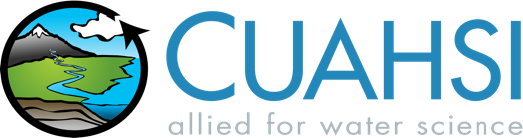 Consortium of Universities for the Advancement of Hydrologic Science, Inc. (CUAHSI)1167 Massachusetts Ave., Suites 418 & 419Arlington, MA 02476CONDUCT CONCERN REPORT This optional form may be used to report allegations of CUAHSI Code of Conduct violations. This form may be submitted to ethics@cuahsi.org, CUAHSI’s Director or Deputy Director, CUAHSI’s Board of Directors’ chair, or any Board member. To the extent possible, this matter will be treated confidentially. Your Name_____________________________________________________________________Your email address_______________________________________________________________Name of accused________________________________________________________________Accused affiliation with CUAHSI, if known_________________________________________________________________________________________________________________________________________________________________________________________________________If a victim is involved, please provide name(s) or any other relevant information_____________ ______________________________________________________________________________Witnesses____________________________________________________________________________________________________________________________________________________Description of conduct concern- date, time, location, activity_________________________________________________________________________________________________________________________________________________________________________________________Any other facts- including imminent safety concerns________________________________________________________________________________________________________________________________________________________________________________________________Include any other documents or information__________________________________________Sign and date___________________________________________________________________